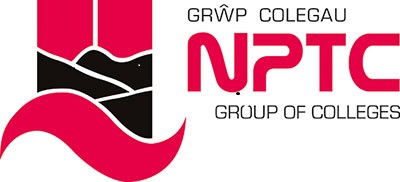 Swydd-ddisgrifiad Teitl Swydd:               Technegydd: Garddwriaeth                                                
Yn gyfrifol i'r:             Pennaeth Ysgol: Arlwyo, Lletygarwch ac Amaethyddiaeth Diben y Swydd:            I ddarparu cymorth i staff addysgu, staff cymorth a myfyrwyr yn adran                                        Garddwriaeth y coleg.
Prif GyfrifoldebauBod yn gyfrifol am gynnal a chadw amgylchedd gweithio ymarferol ar gyfer dysgu ac addysgu; 
Sicrhau bod cyfarpar a deunyddiau ar gael i gefnogi dysgu ac addysgu; 
Gwirio, cynnal a chadw a lle y bo hynny’n bosib atgyweirio offer â llaw, offer electronig a chyfarpar/peiriannau a gweithdai a chadw cofnod i unrhyw weithgareddau cynnal a chadw ac atgyweirio;Cynnal a chadw amgylchedd glân, diogel a threfnus yn y gerddi, gweithdai ac iardiau; 
Cynnal stoc a darparu rhestri cywir a diweddar o gyfarpar a deunyddiau ac archebu nwyddau yn ôl yr angen; 
Derbyn, gwirio a dosbarthu nwyddau a chyfarpar; 
Bod yn gynorthwyydd Cymorth Cyntaf yn y gweithle; 
Dangos, goruchwylio ac os yn briodol asesu myfyrwyr wrth iddynt gyflawni tasgau a osodwyd gan y staff addysgu; 
Goruchwylio a chefnogi dysgwyr sy’n defnyddio offer a chyfarpar yn cynnwys gyrru tractorau, gweithredu peiriannau maes a chynnal a chadw ystadau;
Trefnu dosbarthu a dychwelyd offer a chyfarpar i ddefnyddwyr; 
Cymryd rhan mewn asesiadau risg o waith ymarferol; 
Mynychu a chyfrannu at gyfarfodydd yn ôl y galw e.e. Ysgol, Adolygu Ansawdd ac ati; 
Gyrru cerbydau’r coleg at ddiben symud myfyrwyr a chasglu deunyddiau a chyfarpar yn ôl y galw; 
Cyflawni a chynorthwyo â thasgau ffermio mewn ymateb i gyfarwyddiadau Pennaeth yr Ysgol a’r Rheolwr Fferm;Cyfrifoldebau Coleg Cyfan Bod yn weithredol wrth hybu’r agenda Amrywiaeth yn y Coleg;Hybu a sicrhau arferion gwaith diogel, yn unol â gofynion Iechyd a Diogelwch;Chwarae rôl weithredol o ran Ansawdd;Cyfrannu at weledigaethau a gwerthoedd cyffredinol y Coleg, a’u cynrychioli;Cydymffurfio â holl bolisïau a gweithdrefnau Diogelwch Gwybodaeth y Coleg (IS), mynychu hyfforddiant ymwybyddiaeth perthnasol a chymhwyso egwyddorion diogelwch gwybodaeth wrth ymdrin â gwybodaeth staff a myfyrwyr, yn unol â safon ISO 27001;Cydymffurfio â'r Rheoliad Diogelu Data Cyffredinol (GDPR), Deddf Diogelu Data 2018 ac unrhyw ofynion statudol perthnasol wrth brosesu data personol staff a myfyrwyr neu ddata sy'n gysylltiedig â gwaith, ac yn unol ag unrhyw ganllawiau neu God Ymarfer a gyhoeddwyd gan y Coleg;Glynu wrth holl bolisïau a gweithdrefnau’r Coleg;Ymgymryd â datblygiad proffesiynol yn ôl y gofyn; acYmgymryd â dyletswyddau priodol eraill ar gais y rheolwr llinell.Dylid nodi bod y swydd-ddisgrifiad hwn yn rhoi crynodeb o brif ddyletswyddau a chyfrifoldebau’r swydd yn unig a chaiff ei adolygu’n rheolaidd ar y cyd â’r Rheolwr Llinell a’r Cyfarwyddwr Adnoddau Dynol. Efallai y bydd angen ei newid yng ngoleuni gofynion gweithredol y Coleg.